РЕШЕНИЕРассмотрев проект решения о внесении изменения в Решение Городской Думы Петропавловск-Камчатского городского округа от 05.03.2014
№ 186-нд «О порядке создания условий для расширения рынка сельскохозяйственной продукции, сырья и продовольствия, содействия развитию малого и среднего предпринимательства, оказания поддержки социально ориентированным некоммерческим организациям, благотворительной деятельности и добровольчеству (волонтерству) 
на территории Петропавловск-Камчатского городского округа», внесенный Главой Петропавловск-Камчатского городского округа Иваненко В.Ю., 
в соответствии со статьей 28 Устава Петропавловск-Камчатского городского округа Городская Дума Петропавловск-Камчатского городского округаРЕШИЛА:1. Принять Решение о внесении изменения в Решение Городской Думы Петропавловск-Камчатского городского округа от 05.03.2014 № 186-нд 
«О порядке создания условий для расширения рынка сельскохозяйственной продукции, сырья и продовольствия, содействия развитию малого и среднего предпринимательства, оказания поддержки социально ориентированным некоммерческим организациям, благотворительной деятельности 
и добровольчеству (волонтерству) на территории Петропавловск-Камчатского городского округа».2. Направить принятое Решение Главе Петропавловск-Камчатского городского округа для подписания и обнародования.Председатель Городской ДумыПетропавловск-Камчатского городского округа				            		           Г.В. МонаховаРЕШЕНИЕот 01.03.2019 № 150-ндО внесении изменения в Решение Городской Думы Петропавловск-Камчатского городского округа от 05.03.2014 № 186-нд «О порядке создания условий для расширения рынка сельскохозяйственной продукции, сырья и продовольствия, содействия развитию малого и среднего предпринимательства, оказания поддержки социально ориентированным некоммерческим организациям, благотворительной деятельности и добровольчеству (волонтерству)
на территории Петропавловск-Камчатского городского округа»Принято Городской Думой Петропавловск-Камчатского городского округа(решение от 27.02.2019 № 378-р)1. Статью 5 изложить в следующей редакции:«Статья 5. Порядок создания условий для оказания поддержки благотворительной деятельности и добровольчеству (волонтерству) на территории городского округа1. В целях создания условий для оказания поддержки благотворительной деятельности и добровольчеству (волонтерству) на территории городского округа администрация городского округа в лице ее органов:1) формирует и осуществляет муниципальные программы (подпрограммы), содержащие мероприятия, направленные на поддержку добровольчества (волонтерства), с учетом национальных и местных социально-экономических, экологических, культурных и других особенностей;2) оказывает поддержку организаторам добровольческой (волонтерской) деятельности, добровольческим (волонтерским) организациям, в том числе в их взаимодействии с муниципальными учреждениями, учредителем которых является городской округ, и иными организациями, социально ориентированным некоммерческим организациям, государственным 
и муниципальным учреждениям, обеспечивающим оказание организационной, информационной, методической и иной поддержки добровольцам (волонтерам), организаторам добровольческой (волонтерской) деятельности и добровольческим (волонтерским) организациям;3) осуществляет поддержку благотворительной деятельности в порядке 
и в формах, которые не противоречат законодательству Российской Федерации.2. В целях создания условий для оказания поддержки добровольчеству (волонтерству) на территории городского округа администрация городского округа утверждает порядок взаимодействия администрации городского округа, муниципальных учреждений, учредителем которых является городской округ, 
с организаторами добровольческой (волонтерской) деятельности, добровольческими (волонтерскими) организациями.».2. Настоящее Решение вступает в силу после дня его официального опубликования.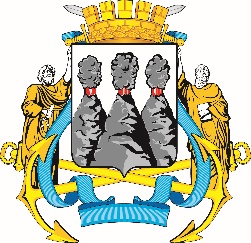 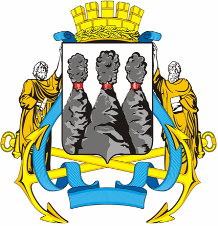 ГОРОДСКАЯ ДУМАПЕТРОПАВЛОВСК-КАМЧАТСКОГО ГОРОДСКОГО ОКРУГАот 27.02.2019 № 378-р18-я сессияг.Петропавловск-КамчатскийО принятии решения о внесении изменения в Решение Городской Думы Петропавловск-Камчатского городского округа от 05.03.2014 № 186-нд «О порядке создания условий для расширения рынка сельскохозяйственной продукции, сырья 
и продовольствия, содействия развитию малого и среднего предпринимательства, оказания поддержки социально ориентированным некоммерческим организациям, благотворительной деятельности и добровольчеству (волонтерству) на территории Петропавловск-Камчатского городского округа»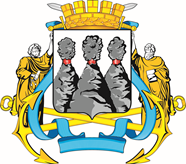 ГОРОДСКАЯ ДУМАПЕТРОПАВЛОВСК-КАМЧАТСКОГО ГОРОДСКОГО ОКРУГАГлаваПетропавловск-Камчатскогогородского округаВ.Ю. Иваненко